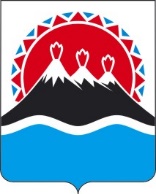 П О С Т А Н О В Л Е Н И ЕПРАВИТЕЛЬСТВАКАМЧАТСКОГО КРАЯг. Петропавловск-КамчатскийВ целях уточнения отдельных положений постановления Правительства Камчатского края от 15.11.2021 № 474-П «Об утверждении Порядка предоставления из краевого бюджета субсидий юридическим лицам и индивидуальным предпринимателям в целях возмещения затрат, связанных с обучением граждан по договорам о целевом обучении» и приведения в соответствие с требованиями постановления Правительства Российской Федерации от 18.09.2020 № 1492 «Об общих требованиях к нормативным правовым актам, муниципальным правовым актам, регулирующим предоставление субсидий, в том числе грантов в форме субсидий, юридическим лицам, индивидуальным предпринимателям, а также физическим лицам - производителям товаров, работ, услуг, и о признании утратившими силу некоторых актов Правительства Российской Федерации и отдельных положений некоторых актов Правительства Российской Федерации» ПРАВИТЕЛЬСТВО ПОСТАНОВЛЯЕТ:Внести в приложение к постановлению Правительства Камчатского края от 15.11.2021 № 474-П «Об утверждении Порядка предоставления из краевого бюджета субсидий юридическим лицам и индивидуальным предпринимателям в целях возмещения затрат, связанных с обучением граждан по договорам о целевом обучении» изменения согласно приложению к настоящему постановлению.2. Настоящее постановление вступает в силу после дня его официального опубликования.Приложение к постановлению Правительства Камчатского края от [Дата регистрации] № [Номер документа]Изменения в приложение к постановлению Правительства Камчатского края от 15.11.2021 № 474-П «Об утверждении Порядка предоставления из краевого бюджета субсидий юридическим лицам и индивидуальным предпринимателям в целях возмещения затрат, связанных с обучением граждан по договорам о целевом обучении»Часть 9 дополнить пунктом 7 следующего содержания:«7) претенденты на получение субсидии не должны находиться в перечне организаций и физических лиц, в отношении которых имеются сведения об их причастности к экстремистской деятельности или терроризму, либо в перечне организаций и физических лиц, в отношении которых имеются сведения об их причастности к распространению оружия массового уничтожения.».Часть 21 изложить в следующей редакции:«21. Обязательными условиями предоставления субсидии, включаемыми в соглашение о предоставлении субсидии, являются:1) согласие получателя субсидии на осуществление Министерством и органами государственного финансового контроля проверок соблюдения получателями субсидий порядка и условий предоставления субсидий, в том числе в части достижения результатов предоставления субсидии, а также о проверке органами государственного финансового контроля в соответствии со статьями 2681 и 2692 Бюджетного кодекса Российской Федерации;2) согласование новых условий соглашения или расторжение соглашения при недостижении согласия по новым условиям, в случае уменьшения Министерству ранее доведенных лимитов бюджетных обязательств, указанных в части 3 настоящего Порядка, приводящего к невозможности предоставления субсидии в размере, определенном в соглашении о предоставлении субсидии.».В наименовании раздела 5 слово «,целей» исключить.Часть 30 изложить в следующей редакции:«30. Министерство и орган государственного финансового контроля осуществляют проверку соблюдения получателями субсидий порядка и условий предоставления субсидий, в том числе в части достижения результатов предоставления субсидии, а также о проверке органами государственного финансового контроля в соответствии со статьями 2681 и 2692 Бюджетного кодекса Российской Федерации».В части 31 слово «целей,» исключить.Часть 32 изложить в следующей редакции:«32. Получатель субсидии обязан возвратить средства субсидии в следующих размерах:1) в случае нарушения условий и порядка предоставления субсидии – в полном объеме;2) в случае недостижения значений результата предоставления субсидии и показателя, необходимого для его достижения, (за исключением случаев увольнения по собственному желанию гражданина, принятого на работу после завершения обучения в рамках договора о целевом обучении, либо ликвидации организации получателя субсидии) – в объеме средств, предоставленных на возмещение фактических расходов по оплате стоимости выпускного курса обучения в рамках обучения граждан по договорам о целевом обучении.».[Дата регистрации]№[Номер документа]О внесении изменений в приложение к постановлению Правительства Камчатского края от 15.11.2021 № 474-П «Об утверждении Порядка предоставления из краевого бюджета субсидий юридическим лицам и индивидуальным предпринимателям в целях возмещения затрат, связанных с обучением граждан по договорам о целевом обучении» Председатель Правительства  Камчатского края[горизонтальный штамп подписи 1]                Е.А. Чекин